Физкультурное занятие в 1 младшей группе «Веселый паровозик»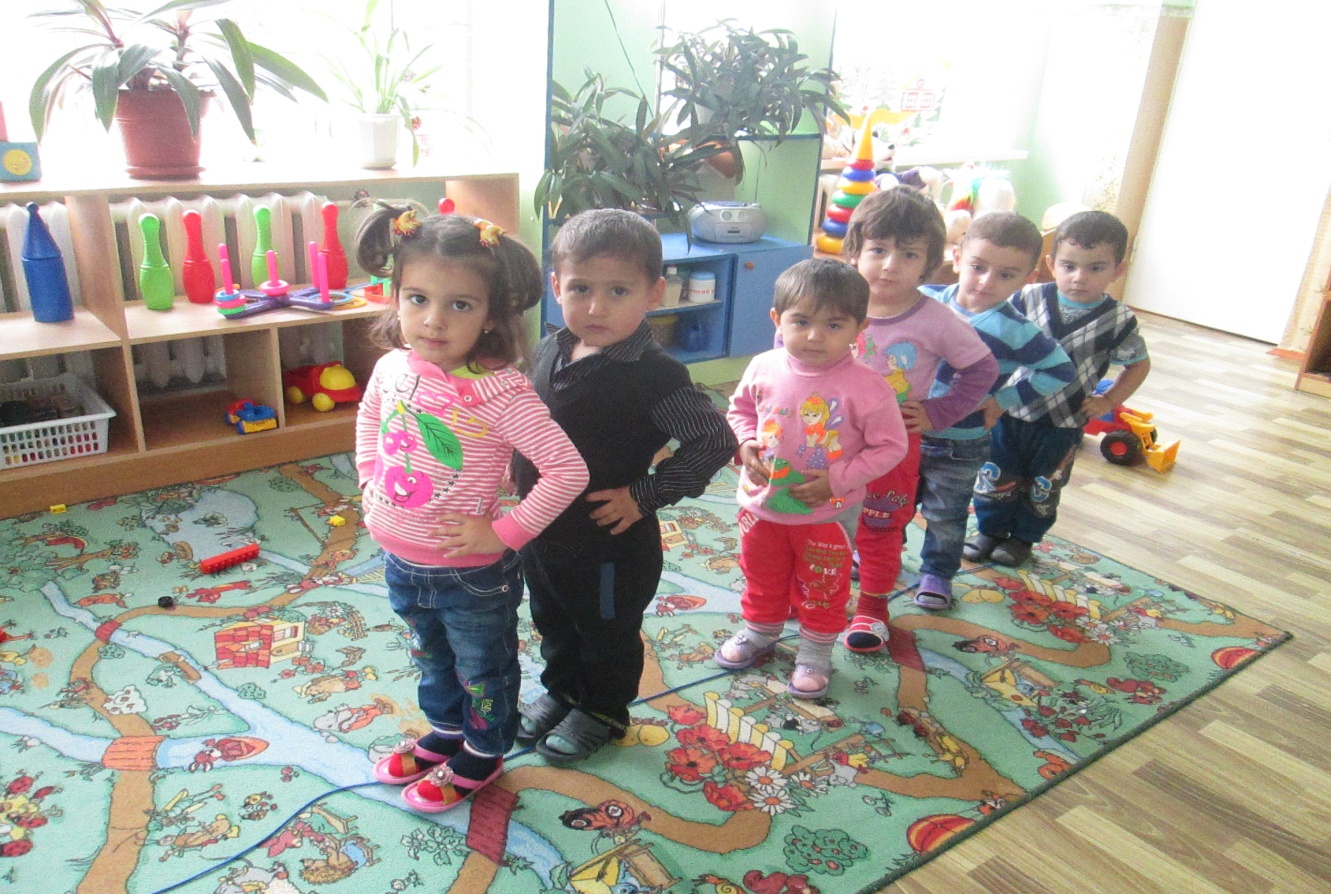 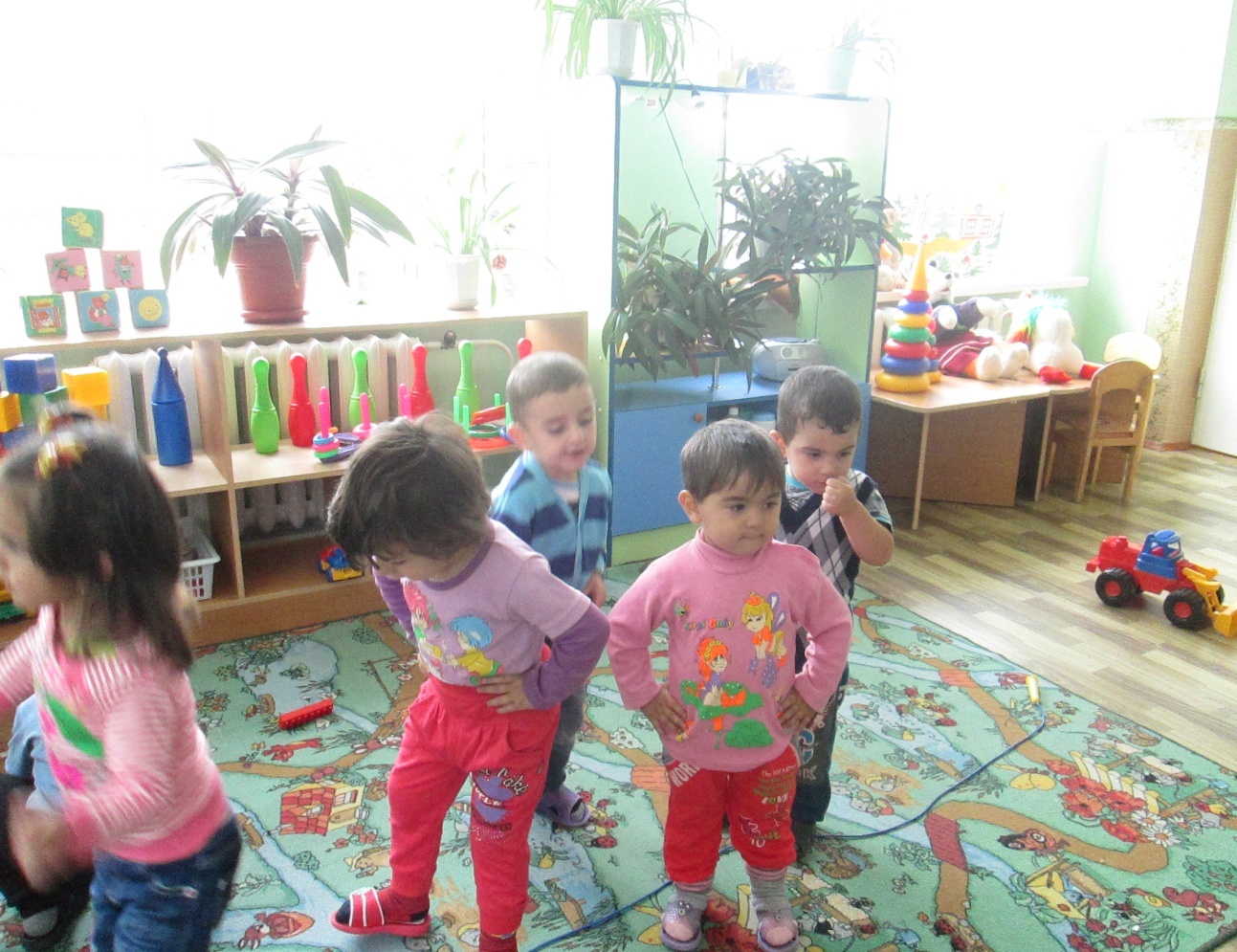 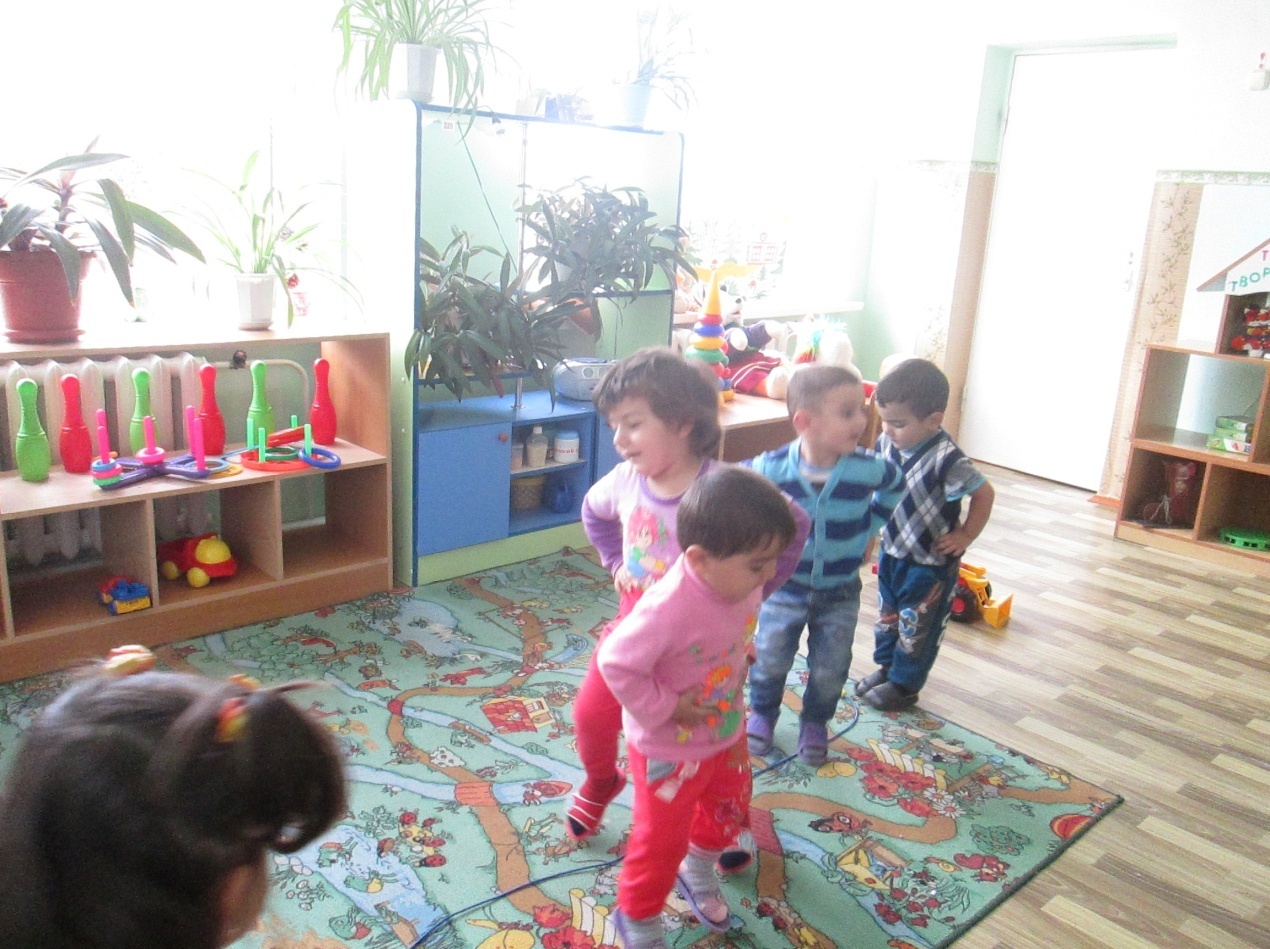 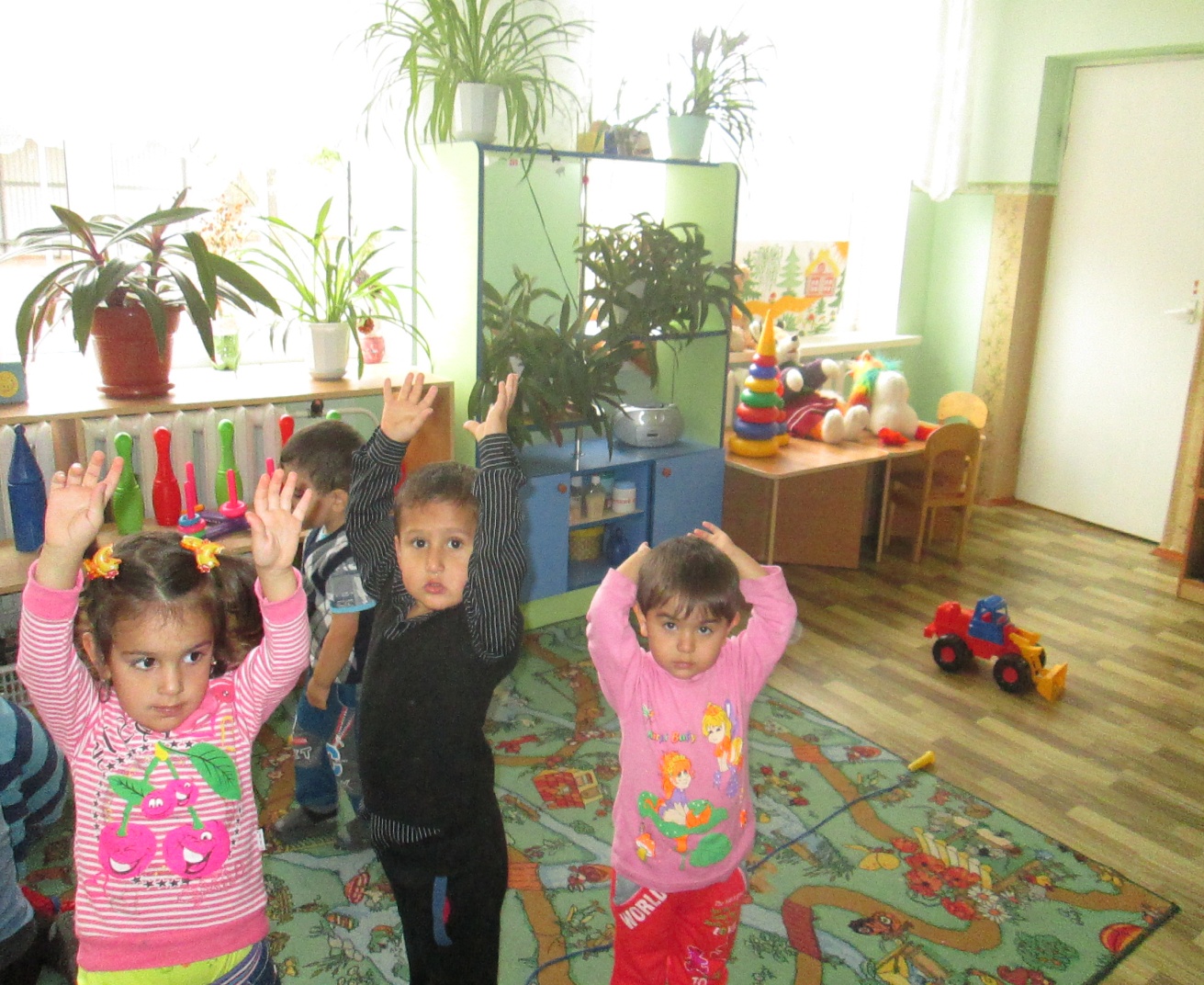 